КОНАЧНИ РЕЗУЛТАТИ ПРИЈЕМНОГ ИСПИТА ЗА ШКОЛСКУ 2022/2023. ГОДИНУ - ИО КОВАЧИЦА- КЛАВИР -ПРИМЉЕНИ КАНДИДАТИред.бр.	 име и презиме				слух	   меморија	ритам		укупно бодова1.	Мелани Бешка	                            10	         10	   10		           302.	Сара Болерац		                            10	         10	   10		           303.	Јахеим Глозик			 10	         10	   10		           30ПОЛОЖИЛИ ИСПИТ – НИСУ ПРИМЉЕНИред.бр. име и презиме	                           слух	   меморија	 ритам            укупно бодова	1.           Милца Петров **                                   7                    8                  9                              24**Препорука за други инструмент или  2. статусКОНАЧНИ РЕЗУЛТАТИ ПРИЈЕМНОГ ИСПИТА ЗА ШКОЛСКУ 2022/2023. ГОДИНУ- ГИТАРА -ПРИМЉЕНИ КАНДИДАТИред.бр.	 име и презиме				слух	   меморија	ритам		укупно бодова1.	Елена Алексић			 10	         10	   10		           302.	Теа Пољак     		                            10	         10	   10		           303.	Теодора Мећавин			 10	           9	                 10		           294.	Ива Лотина			               7	           8	                 10		           255.           Нађа Омаста                                           7                     8                10                              25ПОЛОЖИЛИ ИСПИТ – НИСУ ПРИМЉЕНИред.бр.	 име и презиме				слух	   меморија	ритам		укупно бодова	1.	Давид Дишпитер**                               7	           7                 10		            242.	Јанко Липтак	**	                             7	           7  	    10		            24**Препорука за други инструмент или  2. статусКОНАЧНИ РЕЗУЛТАТИ ПРИЈЕМНОГ ИСПИТА ЗА ШКОЛСКУ 2022/2023. ГОДИНУ- ХАРМОНИКА -ПРИМЉЕНИ КАНДИДАТИред.бр.	 име и презиме				слух	   меморија	ритам		укупно бодова1.	Матеј Хуђец		                            10	         10	   10		           302.	Новак Ђуровић     		               6	          7	                 10		           23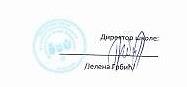 